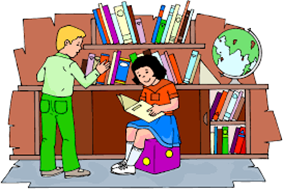       DOMAČE BRANJE          9. a razredZa domače branje je potrebno prebrati naslednje knjige:Charles in Mary Lamb: PRIPOVEDKE IZ SHAKESPEARA (Romeo in Julija, Hamlet, Othello, Zimska pravljica)Janja Vidmar: PRINCESKA Z NAPAKOknjiga po lastnem izboru================================================================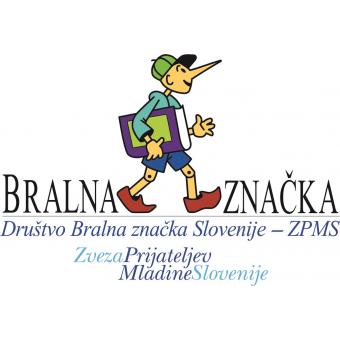               BRALNA ZNAČKA
                 9. a razredZa uspešno opravljeno bralno značko je potrebno: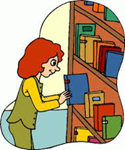 Učenka/učenec si knjige za bralno značko izbere po lastnem izboru.Prebrati in predstaviti mora 5 knjig (od teh je lahko 1 pesniška zbirka). 